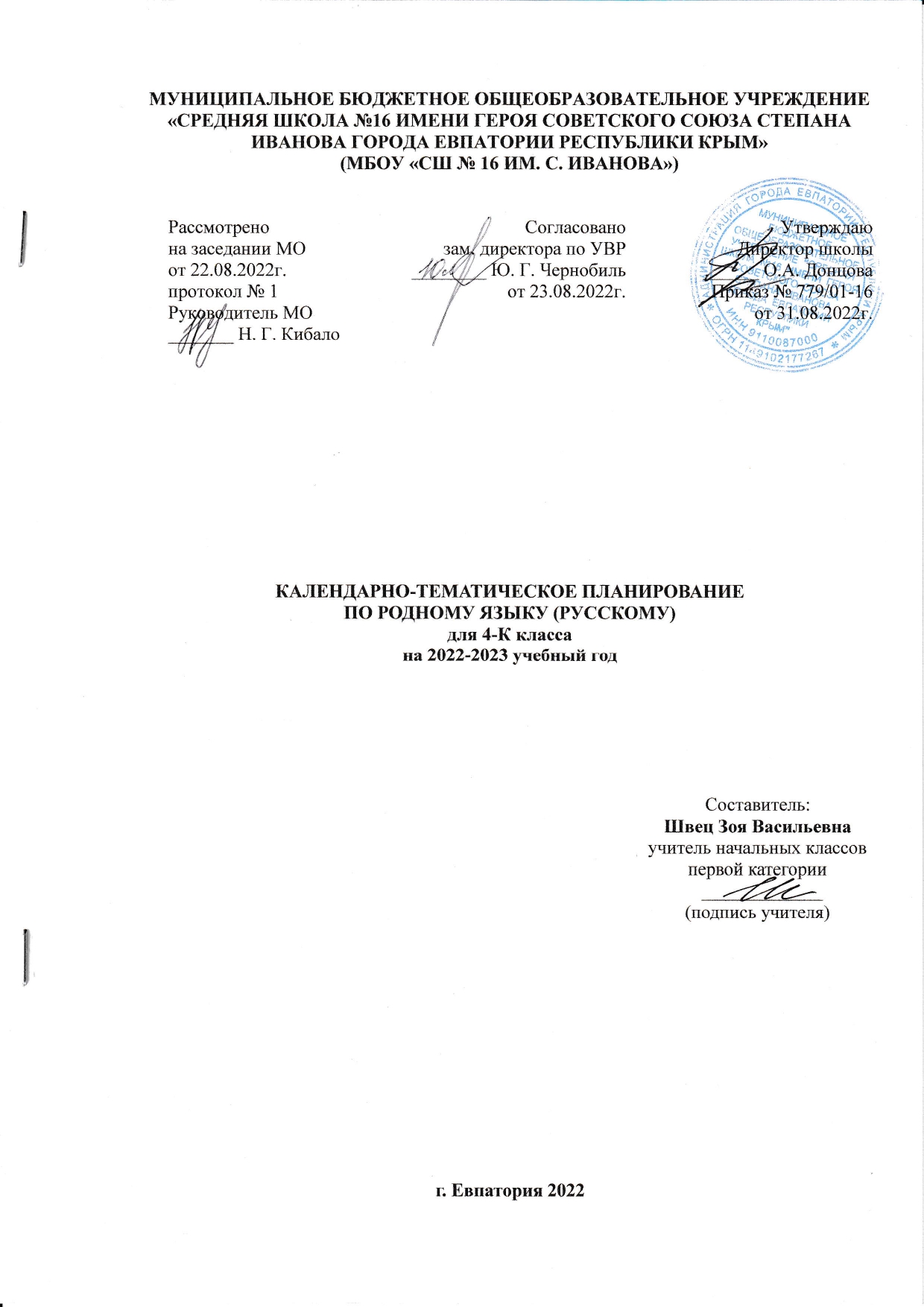 МУНИЦИПАЛЬНОЕ БЮДЖЕТНОЕ ОБЩЕОБРАЗОВАТЕЛЬНОЕ УЧРЕЖДЕНИЕ «СРЕДНЯЯ ШКОЛА №16 ИМЕНИ ГЕРОЯ СОВЕТСКОГО СОЮЗА СТЕПАНА ИВАНОВА ГОРОДА ЕВПАТОРИИ РЕСПУБЛИКИ КРЫМ»(МБОУ «СШ № 16 ИМ. С. ИВАНОВА»)КАЛЕНДАРНО-ТЕМАТИЧЕСКОЕ ПЛАНИРОВАНИЕ ПО РОДНОМУ ЯЗЫКУ (РУССКОМУ)для 4-К классана 2022-2023 учебный годСоставитель:Швец Зоя Васильевнаучитель начальных классовпервой категории  _____________(подпись учителя)г. Евпатория 2022           Тематическое планированиеКалендарно-тематическое планирование4 классРассмотрено                    	                                 на заседании МО                         от 22.08.2022г.                             протокол № 1                               Руководитель МО                                                                   _______ Н. Г. КибалоСогласованозам. директора по УВР  ________ Ю. Г. Чернобиль                                                       от 23.08.2022г.УтверждаюДиректор школы______ О.А. ДонцоваПриказ № 779/01-16от 31.08.2022г.№ п/пТема разделаКол-во часов1.Русский язык: прошлое и настоящее.12 ч2.Язык в действии.6 ч3.Секреты речи и текста.12 ч4.Резерв.5чВсего35 ч№ п/п№ п/пДатаДатаТема урокапланфактпланфактТема урока1. Русский язык: прошлое и настоящее. (12 ч.)1. Русский язык: прошлое и настоящее. (12 ч.)1. Русский язык: прошлое и настоящее. (12 ч.)1. Русский язык: прошлое и настоящее. (12 ч.)1. Русский язык: прошлое и настоящее. (12 ч.)101.09Не стыдно не знать, стыдно не учиться.208.09Пословицы, поговорки, фразеологизмы об учении.315.09Вся семья вместе, так и душа на месте.422.09Слова, называющие родственные отношения.529.09Красна сказка складом, а песня – ладом.606.10Пословицы, поговорки о качествах, чувствах людей.713.10Проверочная работа №1. Тест.  820.10Красное словцо не ложь.927.10Пословицы, поговорки и фразеологизмы из языков народов России и мира.1010.11Язык языку весть подает. Этимология. Этимологический словарь.1117.11Заимствованные слова. Словарь иностранных слов.1224.11Сведения из истории языка и культуры.Язык в действии.(6ч.)Язык в действии.(6ч.)Язык в действии.(6ч.)Язык в действии.(6ч.)Язык в действии.(6ч.)1301.12Трудно ли образовывать формы глагола?1408.12Трудно ли образовывать формы глагола? Рубрика «Важная информация».1515.12Проверочная работа №2. Тест.  1622.12Можно ли об одном и том же сказать по-разному?1729.12Как правильно произносить слова. Синонимические замены.1812.01Как и когда появились знаки препинания?1919.01История возникновения и функции знаков препинания.Секреты речи и текста. (12 ч.)Секреты речи и текста. (12 ч.)Секреты речи и текста. (12 ч.)Секреты речи и текста. (12 ч.)Секреты речи и текста. (12 ч.)2026.01Задаем вопросы в диалоге.2102.02Задаем вопросы в диалоге. Рубрика «Важная информация».2209.02Учимся передавать в заголовке тему или основную мысль текста.2316.02Учимся передавать в заголовке тему или основную мысль текста. Подбор заголовков к текстам.2402.03Учимся передавать в заголовке тему или основную мысль текста. Закрепление.2509.03Проверочная работа №3. Тест.  2616.03Учимся составлять план текста.2730.03Учимся составлять план текста. Виды плана.2806.04Учимся составлять план текста. Закрепление.2913.04Учимся пересказывать текст.3020.04Учимся пересказывать текст. Пересказ текста с изменением лица.3127.04Учимся оценивать и редактировать тексты.3204.05Учимся оценивать и редактировать тексты. Использование языковых средств в разных типах текста. 3311.05Учимся оценивать и редактировать тексты. Составление текстов разных жанров.3418.05Проверочная работа №4. Редактирование текста.3525.05Игра «Путешествие по галактике «Родной язык»». Обобщающий урок.